GAME  : Life in Ancient EgyptAge: 8 to 12 yearsCreator : Média’PiCompetences :Link an iconic/visual video description with objects used in Ancient EgyptRemember hidden memory cards and strategically choose your cardsBe patient and perseverantEuropean Competences https://eur-lex.europa.eu/legal-content/EN/TXT/?uri=uriserv%3AOJ.C_.2018.189.01.0001.01.ENG&toc=OJ%3AC%3A2018%3A189%3ATOCSpecific vocabulary / keywords : Papyrus, crocodile, boat, hieroglyphicsLesson outline: Playing this game will allow the student to discover the context and understand the journey of the hero back to the time of the pharaohs.http://opensign.eu/memory_game/54
You can view the video on « Ancient Egypt » after playing the gamehttp://opensign.eu/thematic_topics/57ResourcesA computer and an internet connectionFocus on sign language:  The student can identify the forms of objects and make distinctions between them. Work around handicape configurations to describe objects can be done. Ce projet n ° 2017-1-FR01-KA201-037433 a été financé avec le soutien de la Commission européenne. Cette publication n'engage que son auteur et la Commission ne peut être tenue responsable de l'usage qui pourrait être fait des informations qui y figurent.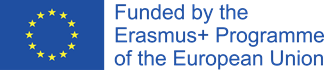 Play the Game  : Life in Ancient Egypt: http://opensign.eu/memory_game/54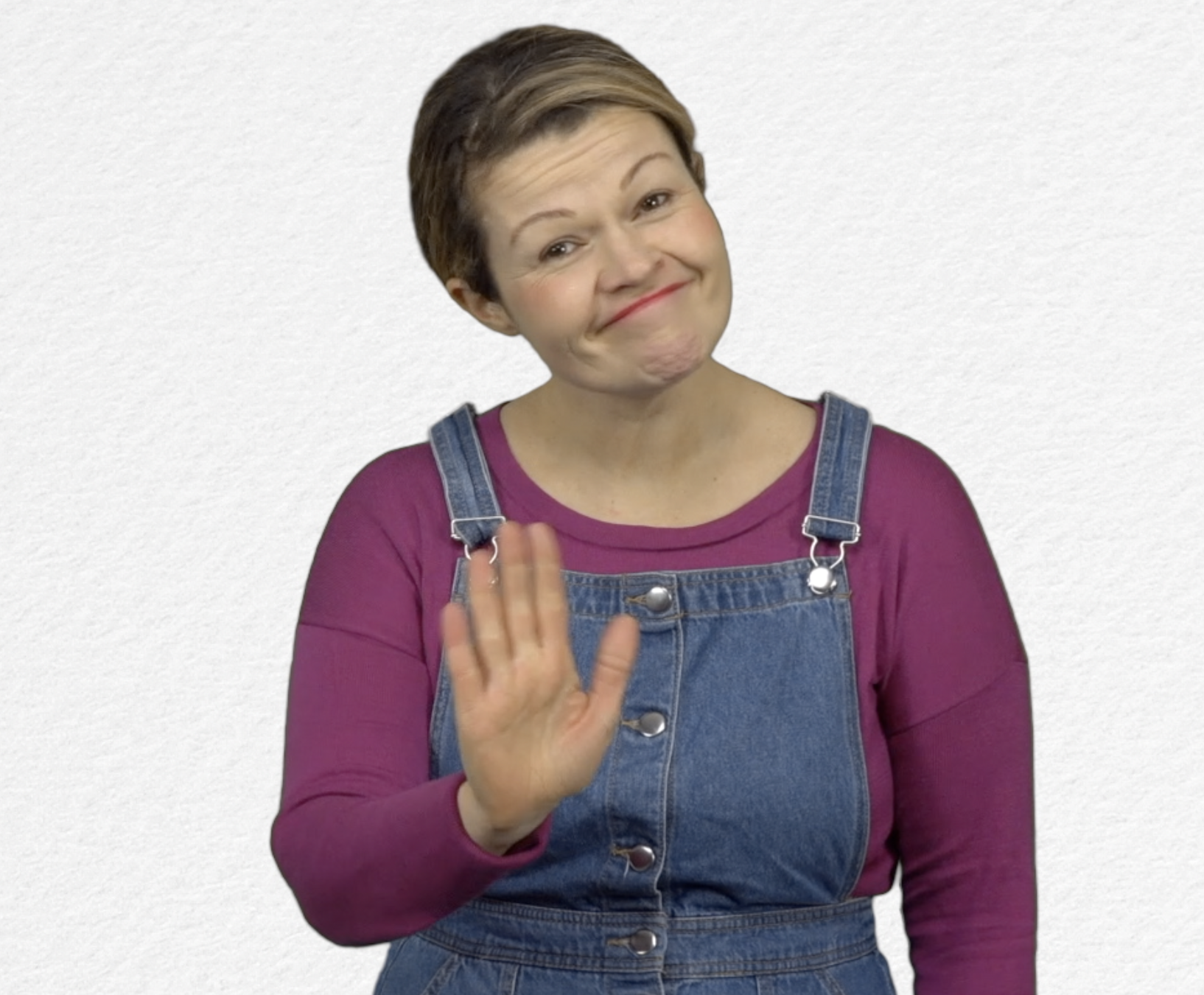 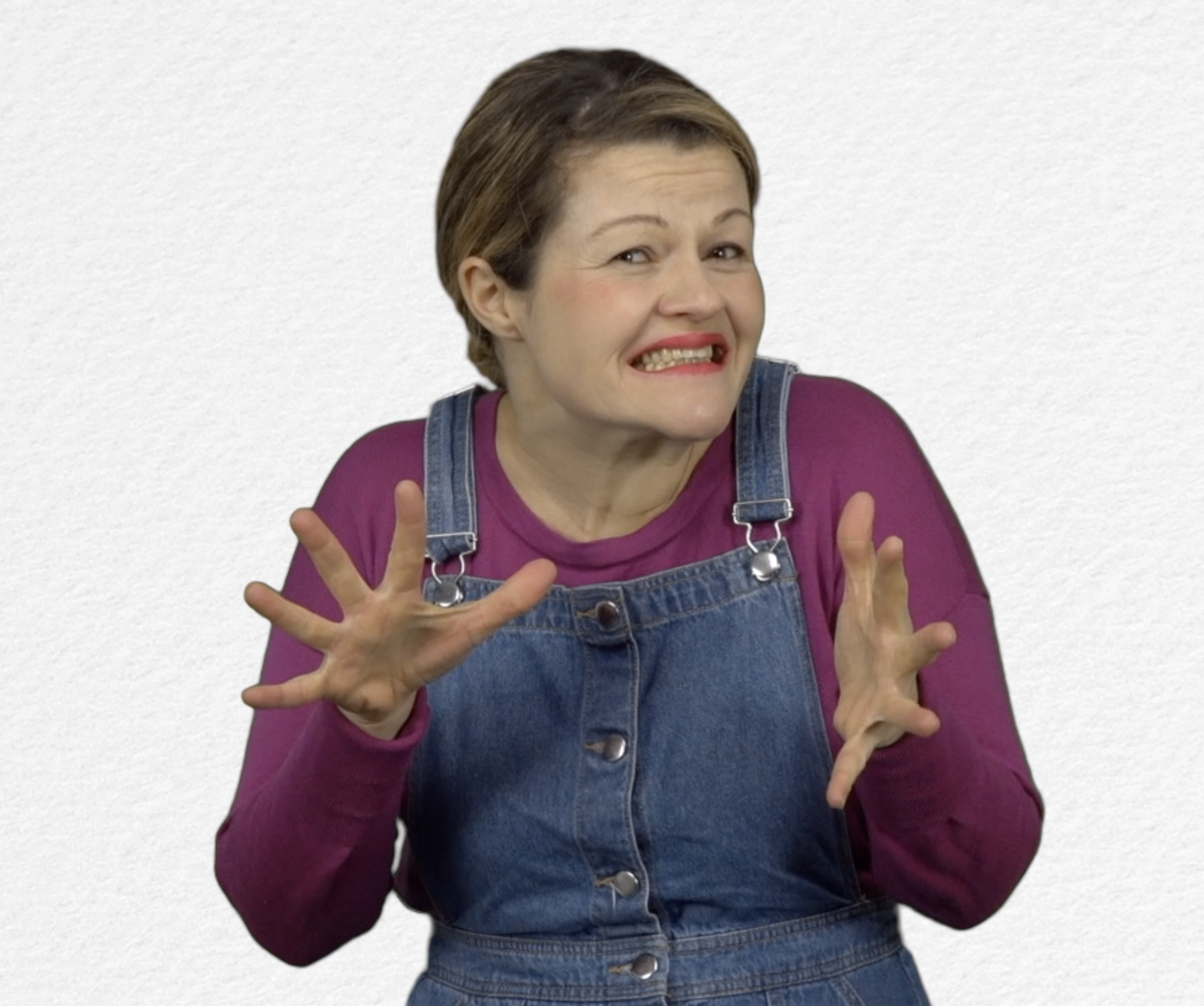 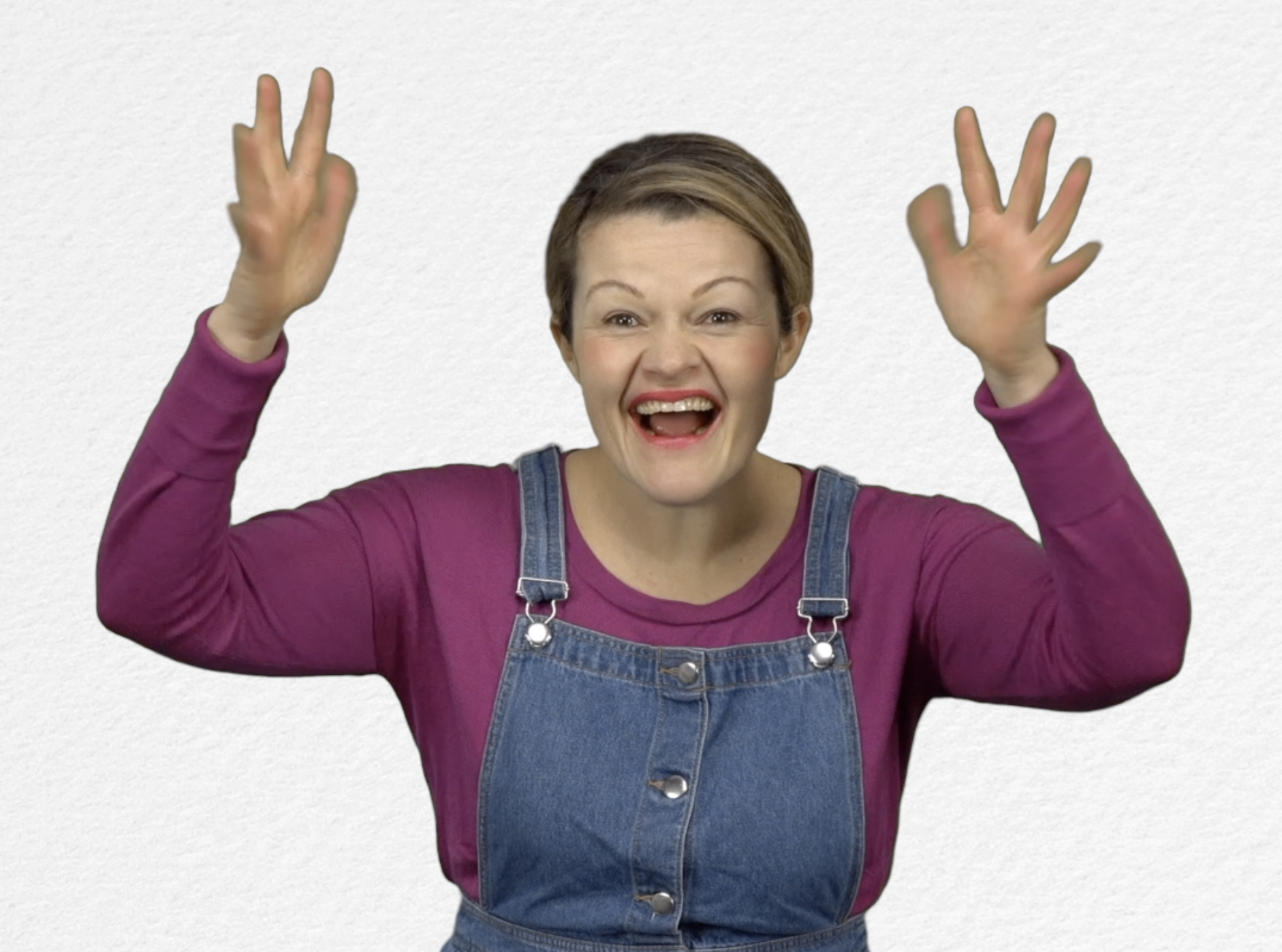 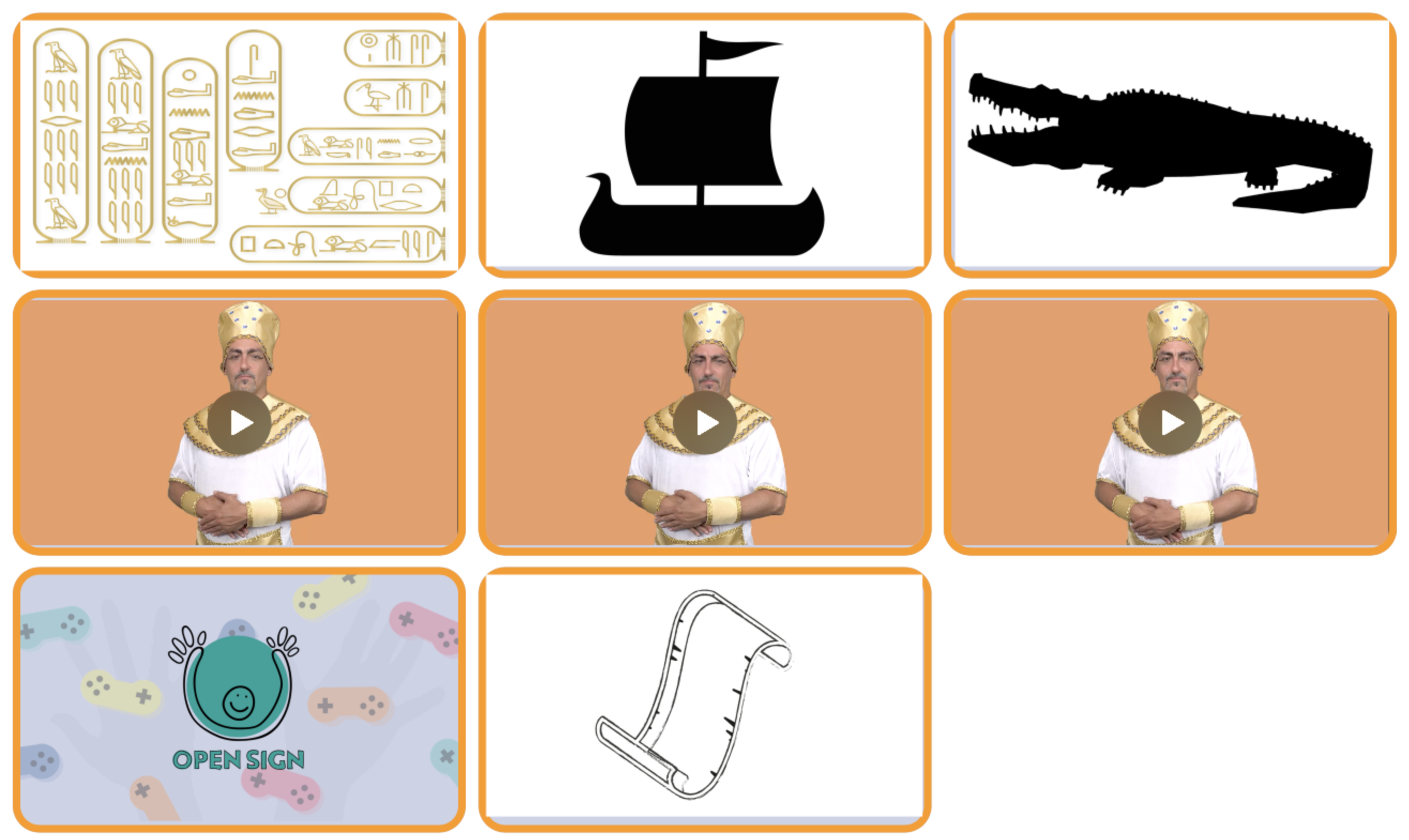 Extend / Enrichment / Prolongation Web links with others digital tools :Ancient Egypt: http://www.opensign.eu/thematic_topics/57 The Egyptian Era : http://opensign.eu/memory_game/55Wheels in Egypt : http://opensign.eu/multiplechoice/60The Pyramid Blocks: http://www.opensign.eu/sequence/61 DIY Open Sign: http://www.opensign.eu/manual_activities_videos 